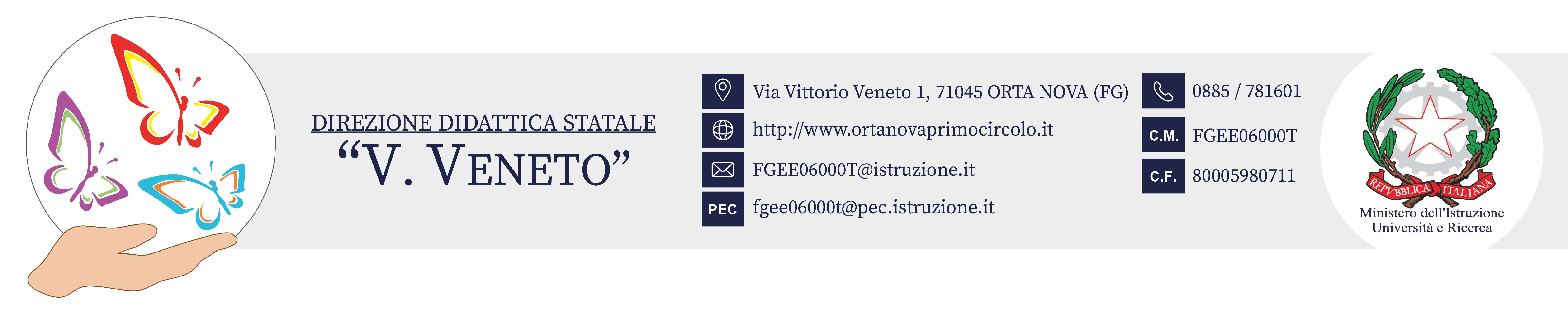 Al Dirigente Scolastico Direzione Didattica Statale“Vittorio Veneto”Orta NovaOggetto : Modulo di pianificazione mensile dei permessi retribuiti di cui alla legge n. 104/92Il/La sottoscritto/a		nato/a a _	______________il 	_____________________ residente a		_______ via 	__________in servizio presso questo istituto in qualità di :DocenteAssistente AmministrativoCollaboratore scolasticoCHIEDEai sensi dell’art. 33, c. 3 della legge n. 104 del 05.02.1992 , di poter usufruire dei permessi retribuiti per il mese di     	□ orari (max. 18 ore), giornaliero (max.3 giorni mensili) nei seguenti giorni.Orta Nova, 	FIRMAVISTOIL DIRIGENTE SCOLASTICO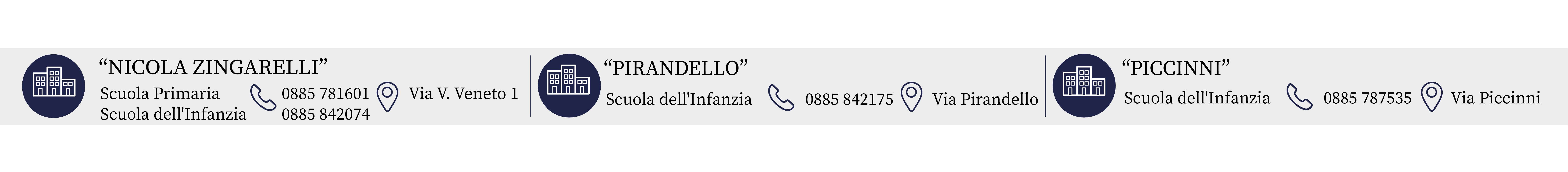 GIORNI INTERI NELLE SEGUENTI GIORNATEGIORNI INTERI NELLE SEGUENTI GIORNATEDATAGIORNO DELLA SETTIMANA1     	/		/	 	2 		/	_ /	 	3 		/		/	 	IN FORMA FRAZIONATA NELLE SEGUENTI GIORNATE E ORARIIN FORMA FRAZIONATA NELLE SEGUENTI GIORNATE E ORARI1Il giorno:	/	/	dalle ore	alle ore	;Il giorno:	/	/	dalle ore	alle ore	;2Il giorno:	/	/	dalle ore	alle ore	;Il giorno:	/	/	dalle ore	alle ore	;3Il giorno:	/	/	dalle ore	alle ore	;Il giorno:	/	/	dalle ore	alle ore	;4Il giorno:	/	/	dalle ore	alle ore	;Il giorno:	/	/	dalle ore	alle ore	;5Il giorno:	/	/	dalle ore	alle ore	;Il giorno:	/	/	dalle ore	alle ore	;